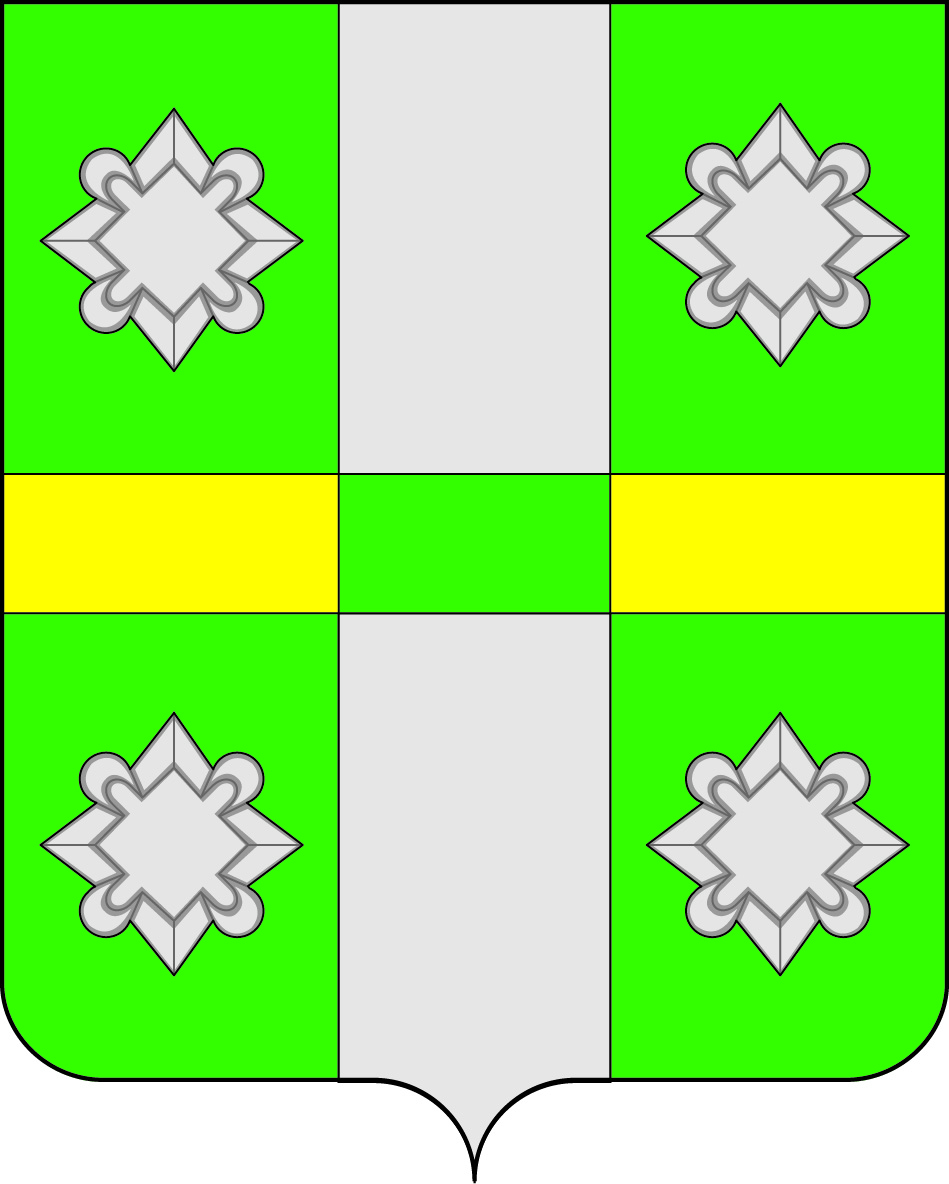 Российская ФедерацияИркутская  областьДУМАГородского поселенияТайтурского муниципального образованияРЕШЕНИЕОт 26.11.2014г.                                                                                      № 106п. ТайтуркаО земельном налоге         В соответствии со ст. 12, 15, главой 31 Налогового кодекса Российской Федерации, ст. 14, 35 Федерального закона «Об общих принципах организации местного самоуправления в Российской Федерации» от 6 октября 2003 года № 131- ФЗ, руководствуясь ст. ст. 31, 47 Устава городского поселения Тайтурского муниципального образования,  Дума РЕШИЛА:1. Установить и ввести в действие с 01 января 2015 года образования земельный  налог (далее налог) на территории городского поселения Тайтурского  муниципального.	2. Утвердить Положение о земельном налоге на территории городского поселения Тайтурского муниципального образования (прилагается).3. Со дня вступления в силу настоящего решения Думы, признать утратившим силу Решение Думы городского поселения Тайтурского муниципального образования № 63 от 04.12.2013г.«О земельном налоге».4. Настоящее решение вступает в силу с 01 января 2015 г., но не ранее чем по истечении одного месяца со дня его официального опубликования.5. Ведущему специалисту по делопроизводству и кадрам опубликовать настоящее решение в средствах массовой информации.    Председатель Думыгородского поселенияТайтурского муниципальногообразования                                                                           Л.Н. БархатоваГлава городского поселенияТайтурского муниципальногообразования                                                                            Е.А. АртёмовПриложениеК решению Думы городского поселенияТайтурского муниципального образования№ ____ от 26.11.2014г.ПОЛОЖЕНИЕо земельном налоге на территории городского поселения Тайтурского муниципального образованияОбщие положенияНастоящим Положением в соответствии с Налоговым кодексом Российской Федерации на территории городского поселения Тайтурского муниципального образования определяются ставки земельного налога, порядок и сроки уплаты налога, налоговые льготы, порядок и сроки предоставления налогоплательщиками документов, подтверждающих право на уменьшение налоговой базы.Налоговые ставки2.1. Налоговые ставки устанавливаются в следующих размерах:1) 0,3 % от  налоговой базы в отношении земельных участков:- отнесённых к землям сельскохозяйственного назначения или к землям в составе зон сельскохозяйственного использования в населенных пунктах и используемых для сельскохозяйственного производства;- занятых жилищным фондом и объектами инженерной инфраструктуры жилищно-коммунального комплекса (за исключением доли в праве на земельный участок, приходящийся на объект, не относящийся к жилищному фонду и к объектам инженерной инфраструктуры жилищно-коммунального комплекса) или приобретенных (предоставленных) для жилищного строительства;- приобретенных (предоставленных) для личного подсобного хозяйства, садоводства, огородничества или животноводства, а также дачного хозяйства;- ограниченных в обороте в соответствии с законодательством Российской Федерации, предоставленных для обеспечения обороны, безопасности и таможенных нужд.2) 1,5 % от  налоговой базы в отношении прочих земельных участков.3. Порядок и сроки уплаты налога и авансовых платежей по налогу3.1. Налог, подлежащий уплате по истечении налогового периода уплачивается налогоплательщиками:- организациями и физическими лицами, являющимися индивидуальными предпринимателями, не позднее 10 февраля года, следующего за истекшим налоговым периодом (за минусом ранее уплаченных авансовых платежей).- физическими лицами – в сроки, установленные ч. 1 ст. 397 Налогового кодекса Российской Федерации.3.2. Отчетными периодами для налогоплательщиков - организаций и физических лиц, являющихся индивидуальными предпринимателями, признаются первый, второй и третий квартал календарного года. 3.3. Налогоплательщики организации и физические лица, являющиеся индивидуальными предпринимателями, уплачивают авансовые платежи по налогу не позднее последнего числа месяца, следующего за истекшим отчётным периодом, в размере произведения соответствующей налоговой базы и одной четвертой соответствующей налоговой ставки.3.4. Сумма налога, подлежащая уплате в бюджет по итогам налогового период, определяется налогоплательщиками, являющимися организациями или индивидуальными предпринимателями, как  разница между суммой налога, исчисленной в соответствии с пунктом 1 с. 396 Налогового кодекса РФ, и суммами подлежащих уплате в течение налогового периода авансовых платежей по налогу.Налоговые льготы3.1.На территории городского поселения Тайтурского муниципального образования действуют в полном объеме льготы, установленные в соответствии со ст. 395 Налогового кодекса Российской ФедерацииПорядок и сроки предоставления налогоплательщиками документов, подтверждающих право на уменьшение налоговой базы, а также право на налоговые льготыДокументы, подтверждающие право на уменьшение налоговой базы, а также право на налоговые льготы, предоставляются  в нало7говые органы по месту нахождения земельного участка в срок не позднее 1 февраля года, следующего за истекшим налоговым периодом.